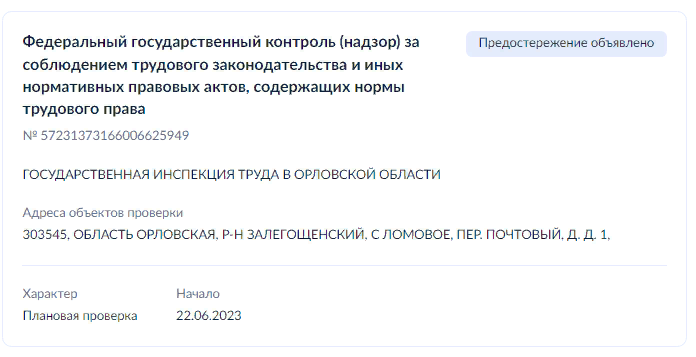 № 57231373166006625949Общая информация   ОбщееВид контроля   Федеральный государственный контроль (надзор) за соблюдением трудового законодательства и иных нормативных правовых актов, содержащих нормы трудового праваКонтрольный орган  ГОСУДАРСТВЕННАЯ ИНСПЕКЦИЯ ТРУДА В ОРЛОВСКОЙ ОБЛАСТИСтатус Предостережение объявлено Характер  Плановая проверкаПричина проведения мероприятия  (ФЗ 248) Наличие у контрольного (надзорного) органа сведений о готовящихся или возможных нарушениях обязательных требований, а также о непосредственных нарушениях обязательных требований, если указанные сведения не соответствуют утвержденным индикаторам риска нарушения обязательных требований  Даты визита Начало 22.06.2023Контролируемое лицо Проверяемое лицоАДМИНИСТРАЦИЯ ЛОМОВСКОГО СЕЛЬСКОГО ПОСЕЛЕНИЯ ЗАЛЕГОЩЕНСКОГО РАЙОНА ОРЛОВСКОЙ ОБЛАСТИИНН 5709003473 ОГРН 1025701656694  Категория субъекта МСП  НетОбъекты контроля  Объект №1Адрес  303545, ОБЛАСТЬ ОРЛОВСКАЯ, Р-Н ЗАЛЕГОЩЕНСКИЙ, С ЛОМОВОЕ, ПЕР. ПОЧТОВЫЙ, Д. 1,Тип объекта   Деятельность и действияВид объектадеятельность, действия (бездействие) работодателей юридических лиц (организаций) независимо от организационно-правовой формы и формы собственности, работодателей - физических лиц, вступивших в трудовые отношения с работниками, и иных субъектов, которые в соответствии с федеральными законами наделены правом заключать трудовые договоры, в рамках которых должны соблюдаться обязательные требования трудового законодательства и иных нормативных правовых актов, содержащих нормы трудового праваПодвид объектадеятельность, действия (бездействие) работодателей юридических лиц (организаций) независимо от организационно-правовой формы и формы собственности, работодателей - физических лиц, вступивших в трудовые отношения с работниками, и иных субъектов, которые в соответствии с федеральными законами наделены правом заключать трудовые договоры, в рамках которых должны соблюдаться обязательные требования трудового законодательства и иных нормативных правовых актов, содержащих нормы трудового праваКласс опасности  Не применяетсяДополнительная информацияУчаствующие в проверке должностные лицаФИО Должность    Авдеев Сергей Викторович  - государственный инспектор труда соответствующих территориальных органов